Schoolplan 2019 - 2023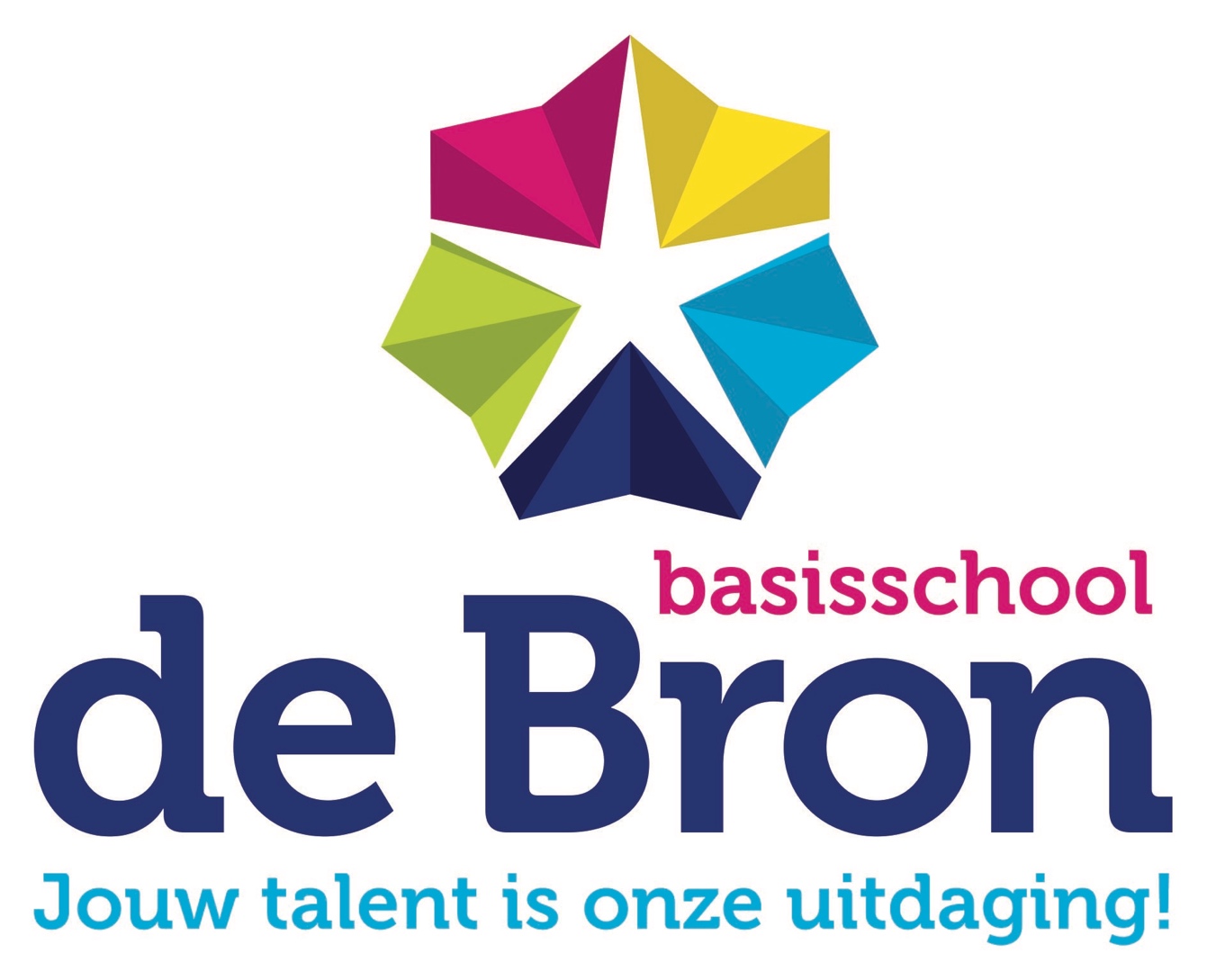 Inhoudsopgave schoolplan 2019-2023InleidingDe school en haar omgevingUitgangspunten schoolbestuurOns schoolconcept
Wettelijke opdrachtenAnalyse van het functioneren van de schoolAmbities en meerjarenbeleid op hoofdlijnenBijlagenSchoolplan op 1 A4InleidingDoel schoolplanDit schoolplan is het beleidsdocument voor de schoolplanperiode 2019-2023.  Het is opgesteld binnen de kaders van het strategisch beleidsplan van ons bestuur, welke is samengevat in hoofdstuk 1. Hoofdstuk 2 gaat over het onderwijs op onze school en hoe we dat verder willen ontwikkelen in de periode van 2019-2023. Dit hoofdstuk is vertaald naar een ‘schoolplan op 1 A4’, dat ons helpt om onze richting en focus scherp te houden. Dit plan is terug te vinden als bijlage. 
Het schoolplan wil elke belanghebbende duidelijkheid geven over wat we willen bereiken met het onderwijs op deze school en hoe we dat dagelijks vorm zullen geven.TotstandkomingWe hebben als team de missie en visie herijkt, ons doel beschreven voor 2023 geformuleerd en de strategieën geselecteerd waarmee we onze visie in de jaren 2019 tot 2023 willen realiseren. Daarnaast zijn gegevens verzameld, die duidelijk maakten, welke positie de school aan het eind van de vorige schoolplanperiode innam op de verschillende beleidsterreinen. Daarbij is gebruik gemaakt van de volgende gegevens:De evaluatie van het schoolplan 2015-2019 van de school.De meest recente inspectierapporten.Tevredenheidsmetingen van ouders, leerlingen en medewerkers.De jaarlijkse evaluaties van de schoolontwikkelagenda en onderzoeksagenda.Analyse van de opbrengsten en/of resultaten van methodeonafhankelijke toetsen.De analyse van deze gegevens, samen met onze missie en visie heeft geresulteerd in een aantal strategieën, die voor ons team leidend en richtinggevend zijn voor de beoogde concrete doelen.Het schoolteam stelt zich onder leiding van de directie verantwoordelijk voor de uitvoering van dit schoolplan in de komende vier jaar.Het bevoegd gezag stelt zich door middel van de akkoordverklaring verantwoordelijk voor het ondersteunen en bewaken van hetgeen in het schoolplan is beschreven.Het bevoegd gezag stelt zich garant voor het gericht inzetten van middelen voor het ondersteunen van dit schoolplan.De directie stelt het schoolbestuur op de hoogte van de bereikte doelen door het maken van een jaarverslag en het invullen van de kwaliteitsmeter. Daarnaast zal de school ook de plannen van aanpak aanleveren en de schoolontwikkelagenda en onderzoeksagenda, omdat zijzelf dit als krachtiger verantwoordingsinstrumenten ziet dan het jaarverslag.Samenhang met andere documentenDe schoolgidsen in de periode 2019-2023 worden samengesteld op basis van de inhouden van het schoolplan.In dit schoolplan verwijzen we naar de volgende documenten, die aanwezig zijn op onze school:Kwaliteitskader (schoolzelfevaluatie smal)integraal personeelsbeleidsplanschoolgids1-zorg routeschoolomdersteuningsprofielondersteuningsplan samenwerkingsverbandcultuurbeleidsplanplannen van aanpakburgerschapsvorming en sociale integratiechecklist Actief Burgerschappersoneelsplanprotocol betreffende HBrouteplan kinderen met een ontwikkelingsvoorsprongpest-respect protocolprotocol na overlijdenprotocol medisch handelentoetsprotocoldyslexieprotocolveiligheidsprotocolanalyse schoolpopulatieVaststellingHet schoolplan is vastgesteld in de vergadering van het schoolteam d.d. …………………………. directeur De MR heeft instemming verleend met het schoolplan d.d. ……………………………………………. voorzitter van de MR.Het schoolplan is vastgesteld door het bestuur van de school d.d. …………………………. Voorzitter van het bestuur van …………1. DE SCHOOL EN HAAR OMGEVINGWie zijn wij? Korte omschrijving van de schoolDe Bron is een IKC waaronder peuterspeelschool de Bron, basisschool de Bron en buitenschoolse opvang de Spetters vallen.De Bron is een open Christelijke school waar ruimte is voor iedereen die onze denominatie respecteert. Peuterspeelschool Omdat we op dit moment nog in een overgangsfase zitten van peuterspeelschool De Bron die nog onder de verantwoordelijkheid van Spring! valt en op den duur volledig geïntegreerd zal zijn, zal het volgende onderdeel over het onderwijs vooral van toepassing zijn op de basisschool. Meer informatie over de inhoud en werkwijze van de peuterspeelschool vindt u in het pedagogisch beleidsplan van de peuterspeelschool. De omgeving. Waar staat de school De school staat in de wijk de Hasseler Es. Dit is een wijk waar kinderen uit verschillende lagen van de bevolking wonen. De leerlingenpopulatie op school is hiervan een afspiegeling. De wijk kan gekenmerkt worden als een veilige omgeving en wordt niet gezien als een probleemwijk. In de peuterspeelschool en groepen 1 en 2 zien we momenteel een lichte toename van leerlingen met een niet westerse achtergrond. Prognoses laten niet zien dat dit een trend is. Het houdt echter wel in dat er momenteel meer leerlingen het VVE-programma volgen of naar de schakelklas gaan.Daar waar mogelijk wil IKC de Bron er op blijven toezien dat de leerlingenpopulatie een afspiegeling blijft van de samenstelling van de wijk. Opvallend is verder dat er ook ouders van buiten de wijk hebben gekozen voor de Bron. Dit heeft vooral te maken met het vertrouwen dat zij in de Bron stellen boven de in hun eigen wijk aanwezige school en soms heeft het te maken met het feit dat de ouders uit een andere wijk bewust kiezen voor de denominatie van de school.2. UITGANGSPUNTEN SCHOOLBESTUURVoor de hoofdlijnen van het strategisch beleid van het bestuur verwijzen we naar het strategisch beleidsplan van Stichting Brigantijn waaronder de Bron valt.Hieronder volgt een overzicht van de uitslag van de schoolzelfevaluatie smal die door de leerkrachten en directie is ingevuld. Er waren 9 respondenten. Bij een aantal onderdelen hebben niet alle 9 gereageerd, omdat zij aangaven van dat onderdeel geen beeld te hebben. Sommige onderdelen hebben opgeteld meer dan 9 resultaten. Dit komt omdat sommige respondenten soms 2 mogelijkheden hebben ingevuld, omdat hun keuze niet uitgesproken het een of het ander was. Uit dit overzicht mag blijken welke kwaliteitseisen het bestuur stelt. Verder verwijzen wij naar het kwaliteitskader van het bestuur.Toelichting:Uit de uitslag van deze standaard blijkt dat het bij alle respondenten inzichtelijk is hoe de ontwikkeling van leerlingen gevolgd wordt en dat analyses worden vertaald in interventies. Opvallend is de uitslag van 2.10 omdat school veel inzet op eigenaarschap van leerlingen. Dit punt zal in het team besproken moeten wordenToelichting:De uitslag geeft aan dat het didactisch handelen van leraren leerlingen in staat stelt tot leren en ontwikkelen. Het blijkt dat dit bij observatie van de lessen ook zichtbaar is.Er lijkt een correlatie tussen de uitslag van 3.9 en 2.10Toelichting:De meeste respondenten zijn niet op de hoogte van de resultaten van 4.3, 4.4 en 4.5Toelichting:De school heeft inmiddels een aanspreekpunt als het gaat om pesten en voor de coördinatie van het beleid tegen pesten. Er is een duidelijk pestprotocol waarin duidelijk is wat er van de leraar verwacht wordt en welke aanpak wordt gebruikt.Toelichting:Punt 1.2 is op dit moment in beeld gebracht.Punt 1.5 geeft waarschijnlijk een verschil aan tussen de beleving en werkelijke getallen. Dit punt heeft de aandacht in de onderbouw en er wordt gewerkt aan instrument dat helpt om hierin keuzes te maken.Toelichting:Een aantal jaren is het niet mogelijk geweest de SOP online in te vullen. Inmiddels is er een actuele versie.Momenteel voert de school zelfevaluaties uit en doet het mee in de kwaliteitscyclus zodat er ook audits gepland worden.Toelichting:Startende leerkrachten krijgen op dit moment begeleiding van iemand van de stichting. Binnen school is er ook een maatje aangewezen waar de startende leerkracht op terug kan vallen.De beleving en werkelijke cultuur is momenteel nog sterk persoonsafhankelijk. Het personeelsbeleid van het bestuur is verwoord in het personeelsbeleidsplan van het bestuurHet bestuur heeft geen duidelijk beleid voor wat betreft de evenredige vertegenwoordiging van vrouwen in de schoolleiding. (artikel 30 WPO)3. Ons schoolconceptVisie Het kind groeit op tot wereldburger die in relatie met anderen een plek vindt in de wereld waar  persoonlijke groei belangrijk is, grenzen opengaan, technologie zich ontwikkelt en nieuwe beroepen ontstaan.  Het kind mag zelf ontdekken wie het is, wat zijn kwaliteiten en talenten zijn waardoor het zelfbewuste keuzes leert maken.  Het team begeleidt het kind bij zijn eigen groei en betrekt ouders/verzorgers hierbij. We willen sturen op eigenaarschap waarbij zelfreflectie en het durven maken van keuzes noodzakelijk zijn voor het eigen leerproces. Fouten maken mag. Onze belofte: jouw talent is onze uitdaging! Missie Waarom De Bron is een vertrouwde plek voor kinderen waar zij zichzelf kunnen zijn en zich welkom voelen en waar zij dagelijks kunnen ontdekken. Kinderen, hun opvoeders en leerkrachten treffen er elkaar en nemen samen de verantwoordelijkheid om elk talent te ontdekken en te ontwikkelen. Hoe Hiervoor bieden wij een veilige maar uitdagende omgeving waar spelend leren, ontdekken en de didactische ontwikkeling de basis vormen van ons onderwijs. Wij willen de kinderen leren om verantwoordelijkheid te nemen voor zichzelf en de omgeving.  De leerkrachten begeleiden de kinderen daarbij door samen met hen te reflecteren op hun groei.  In samenspraak met leerling en ouders worden nieuwe doelen gesteld.  Wat Veilig pedagogisch klimaat Ontwikkelingsgericht werken in groep 1 en 2Onderzoekend leren Engels vanaf groep 1Samenwerken en coöperatief leren Onderzoekend en gemotiveerd team gericht op leren van en met elkaar Gevarieerd aanbod van vakken/lesstof Het onderwijsklimaat Onze kernwaarden betekenen het volgende voor het handelen van de leerkrachten: Talent: De leerkracht is zich bewust van zichtbare en (nog) niet zichtbare talenten van kinderen en biedt hun de ruimte, vertrouwen en voldoende uitdaging om hun talent(en) te kunnen ontwikkelen en te laten zien. Hierbij ziet de leerkracht ook de sociale talenten van een kind. Ontwikkelen: Wij willen gezamenlijk een professionele houding ontwikkelen op individueel-, team- en schoolniveau: Elk kind mag zich optimaal ontwikkelen. Betrokken:  Samenspel tussen ouder, kind en leerkracht. Zien, laten zien en gezien worden. Plezier: Wij willen graag dat iedereen met plezier naar school gaat. Als leerkracht zorg je goed voor jezelf en de ander. Positiviteit heeft een gunstig effect op de ontwikkeling van iedereen. Betrouwbaar: De leerkracht is toegankelijk, oprecht en straalt vertrouwen uit, waardoor een ieder zich veilig kan voelen. Adaptief Onderwijs op De Bron Het schoolsysteem van de Bron is gebaseerd op het geven van adaptief onderwijs.  De tijd, die vrij komt door het geven van minder instructie, wordt mede besteed aan kinderen die juist meer begeleiding / extra aandacht nodig hebben.  Daarvoor is echter wel nodig dat er een aantal onderwijskundige voorwaarden aanwezig zijn.  Op basisschool De Bron is (daartoe) het volgende gerealiseerd: eenheid in inrichting van de klaslokalen;een duidelijke indeling van de lessen bij de basisvaardigheden (taalontwikkeling, ontluikende gecijferdheid en geletterdheid, rekenen, taal en lezen), waarbij effectieve instructie voorop staat en waar binnen de lessen rekening wordt gehouden met niveauverschillen tussen leerlingen;een duidelijke organisatiestructuur binnen de lessen, waardoor kinderen weten, wanneer er wel / niet een beroep op de leerkracht kan worden gedaan. een dag(deel)schema geeft in de groepen aan, waaraan op een bepaalde dag gewerkt gaat worden.de dag- / weektaak voor de leerlingen.. Verder willen we kinderen stimuleren zelf (eigen) verantwoordelijkheid te laten nemen voor het eigen leerproces. Bij de kleuters gebeurt dit bijvoorbeeld doordat kinderen hun taken plannen aan de hand van een zogenaamd planbord; het mag duidelijk zijn dat hierbij gedacht moet worden aan een manier van werken, die aansluit bij de desbetreffende leeftijdscategorie. Bij de oudere kinderen worden vormen van samenwerkend leren (coöperatief leren) gebruikt om te komen tot samen verwerven en verwerken van datgene, wat geleerd moet worden. De leerkracht is en blijft in de ‘regisseur’ van dit proces en ook zal de nodige instructie door haar of hem gegeven (moeten) worden, maar steeds meer treedt zij / hij op als coach. De leerling wordt steeds meer eigenaar van zijn/haar eigen leerproces. Bij het laatste begeleidt en stimuleert de leerkracht meer en schept de voorwaarden voor deze manier van leren, maar het ‘echte leren’ wordt door leerling(en) tijdens de verwerking van de opdrachten individueel, dan wel in samenwerking met klasgenoten, gedaan. Ook wordt de leerling betrokken bij zijn/haar leerresultaten. Samen met de leerkracht bekijkt het kind welke doelen gehaald zijn en welke nieuwe doelen het zich moet willen stellen. Lesmodel Basisvakken   In de groepen wordt gewerkt met een apart lesmodel, dat erop gericht is de instructie dusdanig vorm te geven dat het niveau op een hoger plan komt. Daarbij worden er 3 niveaus van aanpak onderkend: * de groene aanpak:	in deze aanpak zitten de leerlingen, die toe kunnen met weinig instructie en ook vaak zelfstandig aan het werk kunnen * de gele aanpak:	in deze aanpak zitten de leerlingen, die toch wat meer gerichte instructie behoeven  * de rode aanpak:	in deze aanpak zitten de leerlingen, die veel ondersteunende instructie en begeleiding van de leerkracht nodig hebben De leerkracht zal al de drie genoemde ‘groepen’ in het lesmodel ‘meenemen’, waarbij achtereenvolgens de groene, (dan) de gele en tenslotte de rode groep met een gerichte aanpak aan hun taak gaan werken. Kinderen zijn niet standaard in een bepaalde groep ingedeeld. Dat wordt per lesdoel bepaald door de leerkracht op basis van gegevens uit eerder gemaakt werk en toetsen. Een kind kan ook zelf aangeven dat het nog extra ondersteunende instructie wil omdat het zich nog niet zo zeker voelt over bepaalde lesstof. Ontwikkeling van sociale competenties  We geven les in sociale competentie. Daarbij gaat het erom dat kinderen sociaal vaardig worden.  Daarbij staan 8 sociale competenties centraal: ervaringen (met elkaar) delen, aardig doen, samen spelen en werken, jezelf presenteren, een keuze maken en gevolgen daarvan kunnen overzien, opkomen voor jezelf en omgaan met ruzie. Bij het programma dat we bij deze lessen gebruiken hoort ook een instrument waarmee we inzicht kunnen krijgen in de daadwerkelijke beleving van de veiligheid en het welbevinden van de leerling. Hiervoor gebruiken we SCOL en het tevredenheidsonderzoek van Vensters Werkvormen Onze school heeft 8 jaargroepen. Het houdt in dat: alle leerlingen op grond van hun leeftijd  en ontwikkeling in groepen worden ingedeeld. alle leerlingen dezelfde basisstof krijgen. leerlingen die de basisstof beheersen, verdiepings- / verrijkingsstof krijgen. De leerlingen in groep 1 en 2 leren spelenderwijs. Wij werken in deze groepen niet met een methode. In onze visie is duidelijk omschreven wat onze opvatting is over ontwikkelingsgericht werken. Vanaf groep 3 wordt in het ochtendprogramma vol ingezet op de basisvakken taal, lezen en rekenen. In het middagprogramma blijft in groep 3 en de eerste helft van groep 4 het spelend leren centraal staan. Vanaf midden groep 4 tot eind groep 8 wordt het middagprogramma bepaald door het onderzoekend, ontwerpend leren en talent ontwikkeling. De computer op school In alle groepen vervullen de chromebooks bij veel schoolvakken een ondersteunende rol bij het onderwijs op onze school. Dit geldt voor alle groepen, maar met name vanaf groep 5.  Het gebruik van social media staat op het programma in groep 7 en 8. Wij volgen op De Bron de ICT ontwikkelingen goed te volgen en deze passend bij onze school te implementeren. Wij vinden het erg belangrijk dat de nadruk bij ICT ligt op het onderwijskundig gebruik van de middelen. ICT is een middel en geen doel op zich. De leerlingen van De Bron werken in de google omgeving. De leerkrachten werken in de sharepoint omgeving. Eigenaarschap vinden wij op school erg belangrijk en ICT kan daarbij een goed middel zijn. Zo hebben we gekozen om in de groepen 5 t/m 8 te werken met de digitale versie van WIG 5.Daarnaast gebruiken we ICT als extra ondersteuning voor kinderen die dat nodig hebben, zowel de zwakke leerlingen als de plus-leerlingen. We kiezen bewust voor middelen die adaptief ingezet kunnen worden. Bijvoorbeeld de programma’s; muiswerk, bloon, digitale topschool, classroom, spellling oefenen, Yoleo, lesappen hoofdrekenen.Digitale schoolbord; Alle groepen op school beschikken over een touchscreen of digibord. Devices; Onze school heeft voor de groepen 1/2 ipads. Zij werken met de themaplanner. Hierin staan de doelen die ze willen bereiken aan het einde van het thema, hierin staan ook de apps die als ondersteuning kunnen worden gebruikt. De groepen 3 t/m 8 werken met chromebooks. Groepen 3/4 gebruiken de chromebooks voor rekenen/taal en spelling. Extra inoefening Groepen 5 t/m 8 gebruiken de chromebooks bij rekenen digitaal. Groep 7/8 gebruiken de chromebooks bij taal digitaal. 4. Wettelijke opdrachtenDe overheid stelt aan alle basisscholen een aantal wettelijke eisen t.a.v. de onderwijskwaliteit en de inrichting van het onderwijs. In dit hoofdstuk wordt voor de onderwerpen onderwijskwaliteit, inhoud van het onderwijs en de leerlingenzorg aangegeven hoe de school hieraan voldoet.4.1. ONDERWIJSKWALITEIT: AMBITIES EN BEWAKINGDe kwaliteitseisen die de school stelt zijn terug te vinden in de schoolzelfevaluatie die is opgenomen in hoofdstuk 2. Daarnaast volgt de school het kwaliteitskader van Stichting Brigantijn.De verschillende kwaliteitsmeters die de school inzet zijn de volgende:Er worden klassenbezoeken afgelegd door zowel de directeur als de IB-er. Die kunnen flitsbezoeken zijn, maar ook bezoeken waarbij een hele les gevolgd wordt. Hierbij kunnen checklisten gebruikt worden voor het IGDI-model en Ontwikkelingsgericht werken.De school vult een zelfevaluatie in om te checken waar het staat t.o.v. de kwaliteitseisen. Daarnaast vinden audits plaats vanuit het bestuur. Hierbij wordt nog dieper ingegaan op de kwaliteitseisen.Elke 2 jaar vindt een tevredenheidsonderzoek plaats onder medewerkers, ouders en leerlingen. Hiervoor worden de meters van Vensters PO gebruikt. De uitslag wordt gecommuniceerd met de betrokkenen en er wordt gekeken welke verbeterpunten hieruit voorkomen. De uitslag van het tevredenheidsonderzoek bij de leerlingen wordt met de leerlingenraad besproken. De uitslag en de uitkomst van de evaluatie worden samen met de daaruit voortkomende acties gepubliceerd in vensters PO4.2. ONDERWIJSTIJDDe verantwoording voor de onderwijstijd wordt jaarlijks inzichtelijk gemaakt in de urenberekening continurooster. Hierin is voor dat jaar aangegeven welke tijd aan onderwijs besteed wordt. Ook is er een overzicht waarin wordt verantwoord hoeveel lestijd de leerlingen over 8 jaar krijgen.4.3. DE INHOUD VAN ONS ONDERWIJSDoor deze lesstof aan te bieden middels het gebruik van genoemde leermiddelen, de wijze waarop deze leermiddelen worden ingezet en de leertijd die wordt gereserveerd voor deze inhouden voldoet basisschool de Bron aan de kerndoelen en de wettelijke eisen zoals verwoord in artikel 9 van de Wet Primair Onderwijs4.4.	KADERS: WAT HEBBEN ONZE LEERLINGEN NODIGMet de hierboven genoemde methodes voldoet de school aan de kerndoelen. Bij de zaakvakken gebruiken wij een checklist waarop jaarlijks aangegeven wordt welke kerndoelen van dit domein aanbod zijn geweest, zodat na 8 jaar duidelijk is of alle leerdoelen binnen dit domein zijn behaald.Voor de referentieniveaus hanteren wij de volgende afspraken:75% 2F op lezen en 100% 1F 55% 1S op rekenen en 100% 1F 65% 2F op taalverzorging en 100% 1FToetsen en observaties. Een overzicht van toetsen / observaties die in dit kader door de school worden ingezet:*MT= Methode Toets4.5. 	DE LEERLINGENZORGSpecifieke accenten en aanpak van de school (in context van de ouder- en leerlingenpopulatie)In de PSS en onderbouw is extra aandacht voor leerlingen met een taalachterstand. Zij volgen VVE, waarbij de tijd dat de leerlingen aanwezig zijn in de PSS vanaf 24 februari 2020 wordt uitgebreid naar 4 uur per dagdeel. In groep 2 gaan deze leerlingen 2 dagen per week naar de schakelklas.Door in te zetten op eigenaarschap van de leerlingen en te werken van uit doelen en succescriteria in combinatie met een beredeneerd aanbod per les stemmen wij het aanbod van het onderwijs af op de specifieke leerbehoefte van het kind. Dit houdt in dat alle zorg (zowel voor uitvallers naar onder of naar boven) zoveel mogelijk in de groep zelf plaatsvindt. Daar waar nu nog arrangementen aan kinderen buiten de klas aangeboden worden zal steeds gekeken worden of deze ook kunnen plaatsvinden met extra ondersteuning in de klas.De @penstaartjes groep zal steeds meer bestaan uit kinderen die behoefte hebben om aangesproken te worden op een bepaalde cognitie en minder uit kinderen die alleen maar hoge scores halen op de LVS toetsen. Ook hier kan beredeneerd afgeweken worden van het nu gehanteerde toelatingsprotocol.Passend onderwijs. Past het onderwijs?Hoe krijgt de ondersteuning van de jongste leerlingen (groep 1 t/m 4) vorm?In groep 1 en 2 wordt aan de hand van observaties en registratie in KIJK bepaald welke leerlingen extra hulp nodig hebben. In de themaplanner wordt deze hulp specifiek beschreven. De hulp wordt in de groep aangeboden.In de groepen 3 en 4 wordt aan de hand van de toets van het LVS en de resultaten van de methodetoetsen een beredeneerd aanbod per les opgesteld. Ondersteuning vindt in de groep plaatsWelke procedures gelden er rond het toekennen van extra ondersteuning van leerlingen?Staat omschreven in de 1-zorgrouteHoe gaat de school om met taalachterstanden?In de PSS en onderbouw is extra aandacht voor leerlingen met een taalachterstand. Zij volgen VVE, waarbij de tijd dat de leerlingen aanwezig zijn in de PSS vanaf 24 februari wordt veranderd naar 4 uur per dagdeel. In groep 2 gaan deze leerlingen 2 keer per week naar de schakelklas. Op dit moment zijn er ook 2 kinderen in een hogere groep die extra Nederlandse les krijgen door een externe partij.  Hoe gaat de school om met een andere voertaal dan Nederlands?Binnen onze school is voor het onderwijs geen sprake dan een andere voertaal dan het Nederlands. De 1-zorgroute geeft weer hoe het systeem van (extra) ondersteuning is ingericht 5. ANALYSES VAN HET FUNCTIONEREN VAN DE SCHOOLLeerkrachtvaardighedenAlle leerkrachten zijn tenminste vakbekwaam. Daarnaast kiezen leerkrachten specialisaties die passen binnen de schoolontwikkeling. Daarbij is het een streven dat uiteindelijk 50% een post-HBO of master heeft behaald. Om het academisch niveau van de school te blijven garanderen en er voor te zorgen dat onderzoeken volgens academische standaard plaatsvinden is het noodzakelijk dat er weer een teacherleader op school aanwezig is die de master leren & innoveren heeft gevolgd. LeiderschapDe schoolleider is geregistreerd in het schoolleidersregister en draagt er zorg voor dat dit actueel blijft. Leiderschap is vooral gericht op onderwijskundig leiderschap.SamenwerkingscultuurOpzet vergaderstructuurBinnen de school wordt gewerkt met ontwikkelteams. Zij geven mede inhoud aan de schoolontwikkel- en onderzoeksagenda. Nieuwe ontwikkelingen die zij uitzetten zijn altijd gekoppeld aan de visie van de school en deze agenda’sDe schoolontwikkeling wordt voorbereid in de ontwikkelteams, waarna bevindingen worden gedeeld in het integraal overleg tussen de ontwikkelteams en de Pabo. Op studiedagen wordt het verder met het team in beleid omgezet en wanneer mogelijk geborgd.Verder vinden er nog een aantal onderwijsinhoudelijke vergaderingen plaats en een drietal teamvergaderingen waar huishoudelijke zaken behandeld worden.Focus op resultatenResultaten worden nauwlettend gevolgd door IB-er en schoolleider. Beide zijn aanwezig bij groepsbesprekingen. Aan de hand van deze besprekingen en de beschikbare data vinden er zogenaamde datamuur besprekingen plaats waarbij het team integraal naar de resultaten kijkt en adviezen geeft en uitleg geeft waardoor progressie in resultaten is geboekt. Van hieruit wordt door de schoolleider een nieuw plan van aanpak opgesteld dat wordt gebruikt voor interventies voor de komende periode.BesluitvormingBesluitvorming ten aanzien van de onderwijsontwikkeling vindt plaats op basis van zelfsturing waarbij de ontwikkelteams punten voor besluitvorming inbrengen.Daarnaast kan de schoolleider zaken aan het team voorleggen in onderwijsinhoudelijke vergaderingen of aan de MR tijdens overleg met de MR.Actuele schooleigen aandachtspuntenDeze aandachtspunten zijn uitgebreid beschreven in hoofdstuk 6. Voor de komende periode zijn de volgende ontwikkelingen in elk geval ondergebracht bij ontwikkelteams:Onderzoekend leren en talent ontwikkelingCoöperatief lerenEigenaarschapBewegend leren6. Ambities en meerjarenbeleid op hoofdlijnen
Onze ambities en de speerpunten van ons meerjarenbeleid zijn op hoofdlijnen:ONDERWIJSPROCESAanbodAanbod blijft op hetzelfde niveau. Voor technisch lezen kijken naar een methode die aansluit bij de nieuwste inzichten t.a.v. dit vak. Voor groep 2 wordt Bouw ingezet om voorbereidend lezen te intensiveren. Onderzoeken of Onderzoekend Leren de kerndoelen volledig dekt en bepalen of een ondersteunende methode hierbij helpend kan zijn.Bewegend onderwijs (zie schoolplan 1 op A4)Zicht op ontwikkelingBlijven werken aan eigenaarschap van leerlingen. Hun de eigen ontwikkeling inzichtelijk maken en leren hierin verantwoordelijkheid te nemen. Ouders worden betrokken bij het volgen van de ontwikkeling van hun kind. Het kind speelt een belangrijke rol bij het op de hoogte brengen van deze ontwikkeling aan de ouders.In de Peuterspeelschool en de onderbouw wordt er naar toegewerkt om hetzelfde observatie instrument te gebruiken.Didactisch handelenEr wordt steeds gezocht naar samenwerkingsvormen bij de lessen. Hiervoor worden vooral coöperatieve werkvormen gebruikt. In de lessen wordt gewerkt vanuit doelen. Daarbij is de methode ondersteunend en niet leidend. Leerkrachten en leerlingen zullen hierin eigen keuzes maken.Werken vanuit doelen en werken met succescriteria (zie schoolplan 1 op A4)(Extra) ondersteuningSchoolzorgcoördinator is nu nog op basis van een pilot aan de school verbonden. De opzet is om dit om te zetten in een structurele aanwezigheid school Er zal gezocht worden naar inzet digitale middelen voor zorgondersteuning (Dyslexie, plusgroep) naast de LEXapp en voorgelezen schoolboeken van Dedicon die wij al gebruiken voor dyslectische kinderen.SamenwerkingIKC ontwikkeling (zie schoolplan 1 op A4)Toetsing en afsluitingHuidige toetskalender/-protocol blijven hanteren en kritisch kijken welke toetsen we wel en niet nodig hebben. De eindtoets is een adaptieve toets. De gesprekscyclus die vanaf groep 6 gevolgd wordt om te komen tot een keuze voor vervolgonderwijs blijft leidendSCHOOLKLIMAATVeiligheidUit tevredenheidsonderzoek bij de leerlingen blijkt dat kinderen zich veilig voelen en weten waar zij terecht kunnen als zij dat op een bepaald moment minder ervaren. Ons pestbeleid is helder en laat goede resultaten zien. Onze ambitie is om het veiligheidsniveau tenminste op hetzelfde niveau te houden.Werkdruk Meerdere keren hebben werknemers aangegeven een hoge werkdruk te ervaren. Wel moet opgemerkt worden dat dit sterk persoonsafhankelijk is. Om deze ervaring toch serieus te nemen, zullen we de komende tijd opzoek gaan naar een goed instrument om deze werkdruk ook te kunnen meten en bespreekbaar te maken. Verder geldt dat de extra beschikbaar gestelde gelden voor werkdruk ook daadwerkelijk daaraan worden uitgegeven. De schoolleider zal deze gelden apart inzichtelijk maken op de begroting en zorgen dat het volledige bedrag daar wordt vermeld. Het team beslist waarvoor deze gelden worden ingezet. (zie schoolplan 1 op A4)Pedagogisch klimaatWij durven gerust te stellen dat de Bron voorop loopt in het ontwikkelen van eigenaarschap bij de leerling. Ook de komende schoolplanperiode zal eigenaarschap verder inhoud krijgen. Dat houdt in dat er gewerkt wordt vanuit heldere doelen, duidelijke succescriteria en dat kinderen keuzes leren maken vanuit hun eigen verwachtingen en daarop ook feedback krijgen. Leerkrachten volgen een teamscholing zelfsturend leren van leerlingen.ONDERWIJSRESULTATENResultatenIn de plannen van aanpak staat duidelijk vermeld welke doelen wij ons stellen t.a.v. de resultaten. De omschreven aanpak wordt na iedere toetsperiode geëvalueerd en zo nodig bijgesteld. Voor de eindresultaten in groep 8 hanteren wij de afspraken die binnen stichting Brigantijn gelden t.a.v. de referentie niveaus. De resultaten van de toetsen uit het LVS zullen ook worden getoetst aan de referentie niveaus.Sociale en maatschappelijke competentiesDe komende periode willen wij kritisch kijken welke items t.a.v. sociale en maatschappelijke competenties nog verder moeten worden aangescherpt.Vervolgsucces Uit terugrapportages van het voortgezet onderwijs blijkt dat kinderen grotendeels uitstromen op het niveau dat door de basisschool is geadviseerd. Het volgen van kinderen die uitstromen naar een andere school voor basisonderwijs moet nog beter georganiseerd worden.KWALITEITSZORG EN AMBITIESKwaliteitszorg / -cultuurVoor de kwaliteitszorg en -cultuur volgen wij de standaard van de stichting Brigantijn. Die waarborgt dat de kwaliteit kritisch en cyclisch gevolgd wordt.Verantwoording en dialoogDe schoolontwikkelagenda en de onderzoeksagenda zijn leidend voor de ontwikkelingen gedurende het schooljaar en worden regelmatig geëvalueerd en bijgesteld. Het integraal overleg van de ontwikkelteams bepaalt de inhoud en de aanpassingen van deze agenda’s. Doel voor de komende periode is het bestuur van stichting Brigantijn ervan te overtuigen dat de evaluatie van deze agenda’s de vervanger kan zijn van het jaarverslag.ICTWe werken op school telkens meer met digitale middelen, dit vraagt van ons als leerkracht dat wij goed moeten kunnen omgaan met data analyse. Welke leerlingen hebben welke hulp nodig tijdens en na de les. Wij vinden het ook belangrijk dat de instructie goed blijft ondanks de digitale verwerkingen. Uit onderzoek blijkt dat veel ict middelen effectief werken op de resultaten van kinderen. Graag willen wij ict middelen inzetten om de resultaten hoger te krijgen. We denken hierbij aan de volgende ict middelen: kahoot, lessonup, quizlet e.d. Google classroom; hier wordt telkens meer mee gewerkt. Wij zijn dit aan het implementeren. Doelen lange termijn (3 jaar): Alle leerkrachten kunnen werken met google classroom Alle leerkrachten kunnen ict middelen inzetten om hun onderwijs te verrijken. Doelen korte termijn (1 jaar): Het werken met Wereld in getallen 5. Wat verwachten we van het leerkrachtgedrag? Hoe gaan we om met alle data? Rollen bij uitvoering: De ict’er begeleidt hierin de desbetreffende leerkrachten.FINANCIEEL BEHEERContinuïteitEr wordt realistisch begroot binnen de financiële kaders die er zijn. DoelmatigheidBij de financiële keuzes die gemaakt worden zijn visie van de school en de schoolontwikkeling leidend. De schoolontwikkeling is terug te vinden in de schoolontwikkelagenda en de onderzoeksagenda.Rechtmatigheid De financiële situatie is inzichtelijk voor MR en bestuur. Omdat de school financiële reserves heeft opgebouwd zal de school scherp blijven toezien dat binnen de stichting zo snel mogelijk sprake is van een positieve balans, zodat de school uiteindelijk weer aanspraak kan maken op de opgebouwde reserves.Ontwikkelingen waarbinnen de ontwikkelteams prioriteit aan wordt gegeven zijn:EigenaarschapOnderzoekend leren en talent ontwikkelingCoöperatief lerenBewegend lerenZie verder Schoolplan 1 op A4GERELATEERDE DOCUMENTEN SCHOOL: ROUTE MEDEZEGGENSCHAP (MR)Meesturen met het schoolplanSchoolplan 1 op A4, schoolontwikkelagendaBeleid ten aanzien van de aanvaarding van materiële bijdragen, niet zijnde ouderbijdragen of op onderwijswetgeving gebaseerde bijdragen, indien het bevoegd gezag daarbij verplichtingen op zich neemt waarmee de leerlingen binnen de schooltijden en tijdens activiteiten die worden georganiseerd onder verantwoordelijkheid en bevoegd gezag, alsmede tijdens het overblijven worden geconfronteerd (-> sponsorgelden) zie notitie in schoolgidsDe wijze van invulling geven aan identiteitVeiligheidsvragenlijst (bovenbouw), inclusief actiepuntenOverige documenten (in de vierjaren cyclus)Jaarverslag Uitkomsten en analyses tevredenheidsonderzoekenBeschrijving ouder- en leerlingenpopulatieKwaliteitszorg: auditrapportages, zelfevaluaties, kwaliteitskaartenKwaliteitskader van de schoolRI&E / Arbomeester (inclusief ziekteverzuim)Zorgplan, trendanalyses (leerlingenzorg)SchoolondersteuningsprofielScholingsplan (schoolspecifiek)GERELATEERDE DOCUMENTEN BESTUUR: ROUTE MEDEZEGGENSCHAP (GMR)Strategisch beleidsplanKwaliteitskader Stichting BrigantijnCompetentiecyclusScholingsplan (bestuur)VeiligheidsplanProcedure schorsen en verwijderenBijlage 1Schoolplan op 1 A4OP2Onderwijsproces: zicht op ontwikkeling *
De school volgt de ontwikkeling van haar leerlingen zodanig dat zij een ononderbroken ontwikkeling kunnen doorlopen.12342.1De school gebruikt een samenhangend systeem van genormeerde instrumenten en procedures voor het volgen van de prestaties en de ontwikkeling van de leerlingen. 362.2De leraren vergelijken de informatie (met name voor de basisvaardigheden) met de verwachte groei in ontwikkeling.362.3De school signaleert vroegtijdig welke leerlingen extra zorg nodig hebben.272.4De leraren analyseren de gegevens en zoeken verklaringen voor stagnaties in de ontwikkeling. 272.5Op grond van de analyse bepaalt de school welke interventies nodig zijn om eventuele achterstanden te verhelpen. 272.6De school voert de zorg planmatig uit.282.7De school evalueert regelmatig de effecten van de zorg en stelt de gevolgde aanpak waar nodig bij. 362.8De school hanteert voor het volgen van de ontwikkeling van het jonge kind een gestandaardiseerd observatie instrument.452.9De school volgt de leerlingen systematisch op meerdere (ontwikkelings-)gebieden.272.10De school betrekt de leerlingen in hun leerproces op de verschillende ontwikkelingsgebieden.532(Mogelijk schooleigen aspect m.b.t. zicht op ontwikkeling)OP3Onderwijsproces: didactisch handelen *
Het didactisch handelen van de leraren stelt leerlingen in staat tot leren en ontwikkelen.12343.1De leraren plannen en structureren hun handelen met behulp van informatie die zij over de leerlingen hebben. 553.2De aangeboden leerstof is logisch opgebouwd en past zowel binnen een reeks van lessen alsook binnen een les.543.3De leraren realiseren een taakgericht leerklimaat, waarbij de leerlingen (inter-)actief betrokken zijn bij de les. 643.4De leraar geeft een heldere, doelgerichte instructie.643.5De leraar stemt de instructie, spelbegeleiding, opdrachten, doelen en onderwijstijd af op de onderwijsbehoeften van groepen en individuele leerlingen.463.6De leraren weten de onderwijstijd effectief te benutten door een efficiënte lesuitvoering.643.7De leraren gaan actief na of de leerlingen de leerstof en opdrachten begrijpen.543.8De leraren gaan actief na of de leerlingen de doelen van de les hebben behaald.1533.9De leraren geven de leerlingen feedback op hun leerproces en bespreken wat nodig is om hun doelstelling te bereiken.2343.10De leraren uiten de hoge verwachtingen die ze van de leerlingen hebben, waarbij de leraren complimenteren dan wel corrigeren op passende momenten.453.11De leraren geven expliciet onderwijs in strategieën voor denken en leren (inclusief modeling).1463.12De leraren betrekken leerlingen bij de les door het toepassen van activerende werkvormen.  244(Mogelijk schooleigen aspect m.b.t. didactisch handelen)OP 4Onderwijsproces: [extra] ondersteuning
Leerlingen die dat nodig hebben ontvangen extra aanbod, ondersteuning en begeleiding.12344.1Voor leerlingen die structureel een onderwijsaanbod krijgen op een ander niveau, stelt de school een onderwijsaanbod op, passend bij de mogelijkheden van de betreffende leerling. Dit dient vastgelegd te worden in een ontwikkelingsperspectief (OPP).264.2Het aanbod en de effecten van (extra) ondersteuning wordt regelmatig (minimaal twee keer per jaar) met ouders geëvalueerd en indien nodig - beredeneerd - bijgesteld. 1164.3De school heeft in het schoolondersteuningsprofiel vastgelegd wat zij onder extra ondersteuning verstaat en welke voorzieningen de school kan bieden. 154.4De school evalueert het verwijzingsproces SO/SBO.  214.5De school kent een verwijzingspercentage dat onder de 2% ligt.14(Mogelijk schooleigen aspect m.b.t.(extra) ondersteuning)SK 1Schoolklimaat: veiligheid *
Schoolleiding en leraren dragen zorg voor een veilige omgeving voor leerlingen.12341.1        De school zorgt voor de sociale, fysieke en psychische veiligheid van de leerlingen in en om de school. 631.2De school monitort de beleving van veiligheid en welbevinden van de leerlingen jaarlijks.1411.3De school treft aantoonbaar maatregelen als de resultaten van de monitoring daartoe aanleiding geven. 12321.4De school heeft een veiligheidsbeleid (beschreven in het schoolplan of een ander document), gericht op het voorkomen, afhandelen, registreren en evalueren van incidenten.1431.5De school heeft een aanspreekpunt als het gaat om pesten en voor de coördinatie van het beleid tegen het pesten. Deze persoon zorgt dat dit beleid actief bekend is en blijft binnen de school.31221.6Schoolleiding en leraren voorkomen pesten, agressie en geweld in elke vorm en treden zo nodig adequaat op. 541.7De leraren leven waarden en normen vanuit de democratische rechtsstaat voor en spreken de leerlingen (en elkaar) aan op onheus gedrag.1541.8Er wordt cyclisch een tevredenheidsonderzoek uitgevoerd onder personeel, ouders en kinderen. De hieruit voortvloeiende acties worden opgenomen in het schoolplan.2341.9De school heeft beleid op de omgang met sociale media.61(Mogelijk schooleigen aspect m.b.t. veiligheid)OR1Onderwijsresultaten: resultaten *
De school behaalt met haar leerlingen leerresultaten die ten minste in overeenstemming zijn met de gestelde norm.12341.1De cognitieve eindresultaten (overzicht drie jaren) liggen op of boven de ondergrens, die op grond van de kenmerken van de leerlingenpopulatie, is vastgesteld door de Onderwijsinspectie.241.2De school heeft de kenmerken van haar leerlingenpopulatie in beeld en hanteert schooleigen en ambitieuze doelstellingen bij het beoordelen van de resultaten van de leerlingen.2221.3De vaardigheidsgroei van groepen en leerlingen wordt meegenomen in de analyse en bij het stellen van ambitieuze doelen. 451.4Het percentage zittenblijvers in groep 3 t/m 8 is niet hoger dan 3%.221.5Het percentage leerlingen dat een kleuterverlenging heeft is minder dan 12%.212(Mogelijk schooleigen aspect m.b.t. resultaten)KA1Kwaliteitszorg en ambitie: kwaliteitszorg
Het bestuur en de school hebben een stelsel van kwaliteitszorg ingericht en verbeteren op basis daarvan het onderwijs.12341.1De school heeft een stelsel van kwaliteitszorg, waarmee zij de kwaliteit van het onderwijsproces en de resultaten op cyclische wijze bewaakt en bevordert. Dit is opgenomen in het schoolplan.611.2De school werkt planmatig aan de ontwikkeling van haar onderwijskwaliteit (toetsbare doelen, duidelijk tijdpad, regelmatige evaluatie), afgestemd op de schoolpopulatie.611.3De school heeft goed in beeld waar de kwaliteit tekort schiet: de school heeft deze geanalyseerd en hieraan zijn doelgerichte maatregelen gekoppeld.2311.4Er is een duidelijke verantwoordelijkheidsverdeling binnen de school en tussen school en bestuur.1611.5De school heeft een schoolondersteuningsprofiel en evalueert dit jaarlijks.141.6De school werkt cyclisch aan kwaliteitszorg door het uitvoeren van zelfevaluaties, collegiale visitaties en audits.123(Mogelijk schooleigen aspect m.b.t. kwaliteitszorg)KA2Kwaliteitszorg en ambitie: kwaliteitscultuur
Het bestuur en zijn scholen kennen een professionele kwaliteitscultuur en functioneren transparant en integer.12342.1Schoolleiding en leraren werken gezamenlijk aan voortdurende ontwikkeling van hun professionaliteit. Het beleid hieromtrent is opgenomen in het schoolplan.1622.2Leraren houden hun professionele ontwikkeling bij in een bekwaamheidsdossier.5322.3De schoolleiding vertoont onderwijskundig leiderschap en kwaliteitsbewustzijn.632.4De school begeleiden startende groepsleerkrachten intensief en planmatig met behulp van een observatie-instrument 1322.5De school stimuleert de duurzame verbinding van onderwijs, onderzoek en ontwikkeling. Het leren van elkaar door netwerkleren en kenniskringen is steeds meer de norm.251(Mogelijk schooleigen aspect m.b.t. kwaliteitscultuur)Leermiddelen / methodesBijzondere afsprakenZintuigelijke en lichamelijke ontwikkelingGeen methode. Wel worden mappen met lessencycli gebruikt die digitaal zijn opgeslagenNederlandse TaalVoor taalbeschouwing en spelling wordt Taalactief gebruikt.Aanvankelijk Lezen: VLLTechnisch Lezen: EstafetteBegrijpend Lezen: Nieuwsbegrip XLRekenen en wiskundeWereld in GetallenVanaf groep 5 vindt de verwerking digitaal plaatsEngelse TaalGroove MeVanaf groep 1Wereldoriëntatie, waaronder aardrijkskunde, geschiedenis, biologie en techniekGeen methodeIs opgenomen in Onderzoekend en Ontwerpend LerenMaatschappelijke verhoudingen waaronder staatsinrichtingGeen methodeTrefwoordIs opgenomen in Onderzoekend en Ontwerpend Leren Geestelijke stromingenTrefwoordVoor een deel ook bij Onderzoekend en Ontwerpend LerenExpressie vakkenGeen methodeBevordering sociale redzaamheid, waaronder gedrag in verkeerMethode VVNBevordering gezond gedragGeen methodeVindt plaats aan de hand van verschillende projecten als:GastsprekersNationaal SchoolontbijtSchoolfruitSchoolveiligheid / welbevinden van de leerlingenKinderen en hun Sociale talentenSCOL en leerlingtevredenheidsonderzoek Vensters POBevordering actief burgerschap en sociale integratie, overdragen kennis over / kennismaking met de diversiteit van de samenlevingZie protocol BurgerschapGroep 12345678Taal KIJKKIJKMT*MTMTMTMTMTLezen --AVI/DMTAVI/DMTAVI/DMTAVI/DMTAVI/DMTAVI/DMTSpelling -Kleuter- screening voorbe- reidend lezen/ spellingMTCito SPMTCito SPMTCito SPMTCito SPMTCito SPMTCito SPWoordenschat --------RekenenKIJKKIJKMTCito RWMTCito RWMTCito RWMTCito RWMTCito RWMTCito RWSEOKIJKKIJKSCOLSCOLSCOLSCOL VenstersSCOL VenstersSCOL VenstersWO--------Kwalitatief doel voor 2019-2023: Sturen op eigenaarschap van leerlingen en leraren.Kwalitatief doel voor 2019-2023: Sturen op eigenaarschap van leerlingen en leraren.Kwalitatief doel voor 2019-2023: Sturen op eigenaarschap van leerlingen en leraren.Kwalitatief doel voor 2019-2023: Sturen op eigenaarschap van leerlingen en leraren.Kwalitatief doel voor 2019-2023: Sturen op eigenaarschap van leerlingen en leraren.Kwalitatief doel voor 2019-2023: Sturen op eigenaarschap van leerlingen en leraren.Kwantitatieve doelen:StrategieënMeetpuntenActieplanWieWanneerKwantitatieve doelen:Aanpak ervaren werkdrukOnderzoek ervaring werkdruk.Teamafspraken Oriënteren op bestaande onderzoeken. Onderzoek onder team houden. Gezamenlijk bepalen inzet werkdrukgeldenOntwikkelteam vermindering werkdrukonderzoek: maart 2020teambespreking:juni 2020Kwantitatieve doelen:IKCPedagogisch beleidsplanVeiligheidsplanScholingsplan Integratie van PSS in het onderwijsconcept van BS. In de plannen genoemd bij meetpunten is omschreven hoe dit inhoud krijgt.PSS is vast onderdeel IKC de Bron, valt onder haar verantwoordelijkheid en lln stromen door van PSS naar BS binnen IKCPedagogisch medewerkersTeam onderbouw.IB-er en directiePlannen klaar juni 2020. Volledige integratie augustus 2021Kwantitatieve doelen:Bewegend onderwijsOnderzoekBepalen inhoudPlan van aanpakUitvoering planOntwikkelteam samenstellen dat aan de hand van onderzoeken een plan opstelt en zorgt voor uitvoeringOntwikkelteam spelend lerenAugustus 2022 is duidelijk hoe spelend leren is vormgegevenKwantitatieve doelen:Werken vanuit doelen en succescriteriaTeamtraining eigenaarschapErvaring onderzoekend leren vertalen naar andere vakkenAfspraken borgenVanuit de teamtraining moet gekeken worden welke afspraken we kunnen vastleggen en welke doorgaande lijn zichtbaar wordt.Ontwikkelteam eigenaarschap en onderzoekend lerenIn 2020 is de team training afgerond, daarna volgt traject borging.Kwantitatieve doelen:BurgerschapInventariseren huidige afspraken en inhoud. Inventariseren actuele eisen t.a.v. burgerschapBorgen afspraken en kijken of er een aanvulling nodig van een methodeElke onderwijsinhoudelijke vergadering komt dit punt terug tot wij duidelijk hebben wat de wettelijke eisen zijn en hoe wij die terug laten komen in onze lessen.schoolleiderJanuari 2021 zijn afspraken geborgd